CHAMPIONNAT BFC MINIMES 03/06/18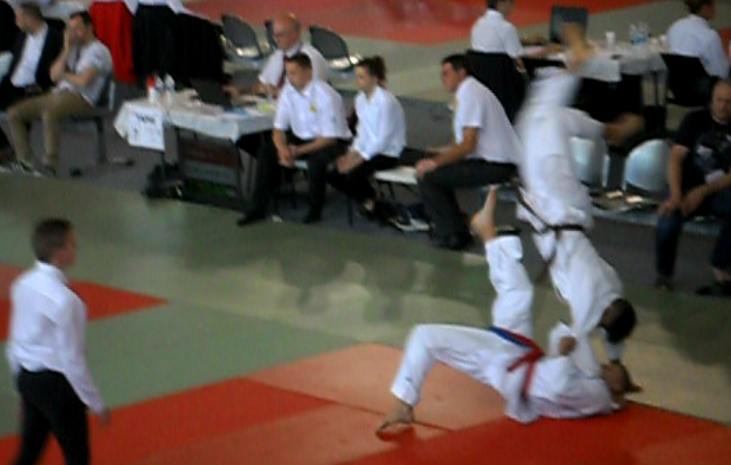 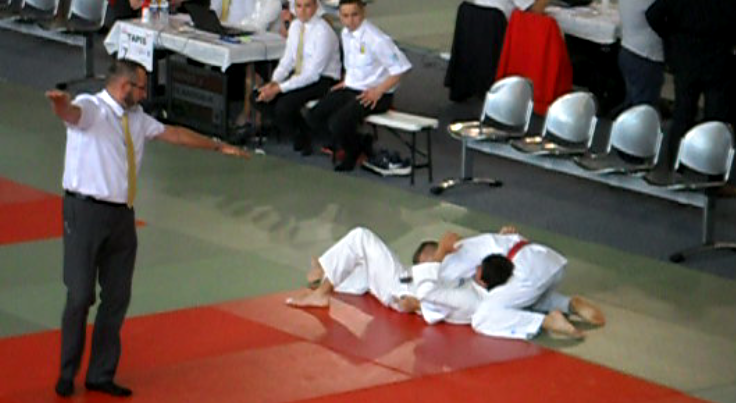 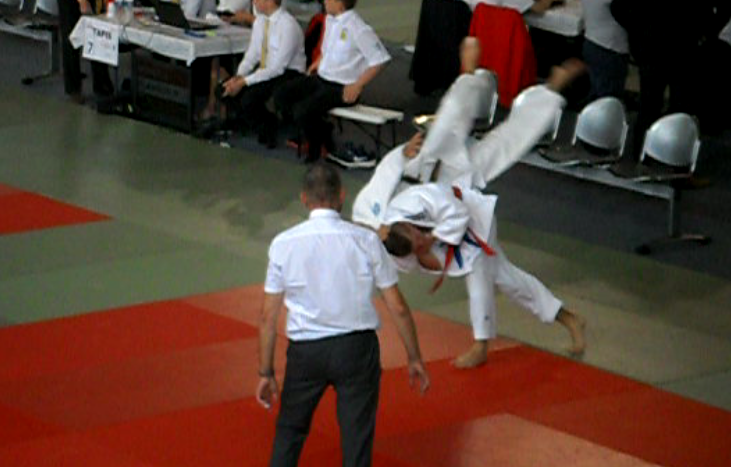 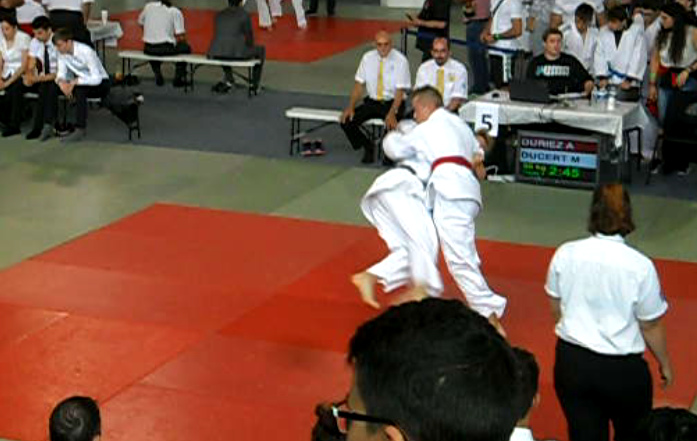 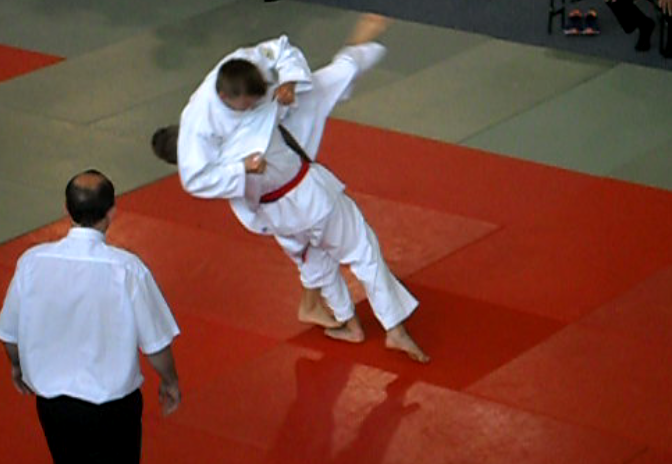 